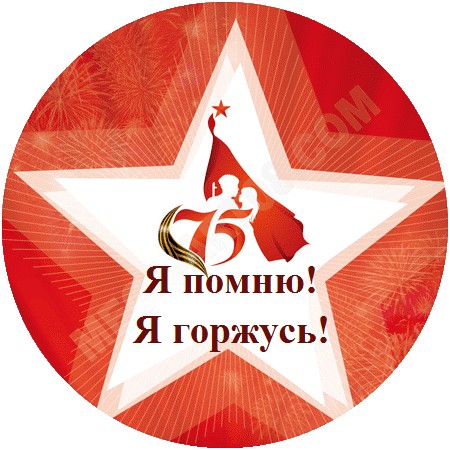 План-задание для 1 «А» классаПлан-задание для 2 «А» классаПлан-задание для 3 «А» классаПлан-задание для 3 «Б» классаПлан-задание для 4 «А» классаПлан-задание для 4 «Б» класса№п/пНаименование мероприятияСроки исполненияВыполнение 1Всероссийская акция памяти «Блокадный хлеб»18.01-27.012Акция «Посылка солдату»До 03.023Линейка, посвященная Дню юного героя антифашиста07.024Оформление стенгазеты «Мой папа солдат!»17.025Конкурс стихотворений «Есть память, которой не будет забвенья»18.026Спортивные соревнования «А, ну-ка, мальчики!» 1 «А», 1 «Б»20.02№п/пНаименование мероприятияСроки исполненияВыполнение 1Участие во Всероссийской акции памяти «Блокадный хлеб»18.01-27.012Конкурс рисунков «Мир без войны»31.013Участие в акции «Посылка солдату»До 03.024Линейка, посвященная Дню юного героя антифашиста07.025Конкурс патриотической песни «Песни в солдатской шинели»13-14.026Оформление стенгазеты «Мой папа солдат!»17.027Конкурс стихотворений «Есть память, которой не будет забвенья»18.028Проведение спортивных соревнований между 2«а» и 2 «б» «Вперёд, мальчишки» 20.029Участие в акции«Дом без одиночества».До 22.02№п/пНаименование мероприятияСроки исполненияВыполнение 1Всероссийская акция памяти «Блокадный хлеб»18.01-27.012Конкурс рисунков «Мир без войны»31.013Участие в акции «Посылка солдату»До 03.024Линейка, посвященная Дню юного героя антифашиста07.025Конкурс патриотической песни «Песни в солдатской шинели»13-14.026Оформление стенгазеты «Мой папа солдат!»17.027Конкурс стихотворений «Есть память, которой не будет забвенья»18.028Конкурсно-игровая программа «Богатырские состязания»20.029Участие в акции«Дом без одиночества».До 22.02№п/пНаименование мероприятияСроки исполненияВыполнение 1Всероссийская акция памяти «Блокадный хлеб»18.01-27.012Конкурс рисунков «Мир без войны»31.013Участие в акции «Посылка солдату»До 03.024Линейка, посвященная Дню юного героя антифашиста07.025Конкурс патриотической песни «Песни в солдатской шинели»13-14.026Оформление стенгазеты «Мой папа солдат!»17.027Конкурс стихотворений «Есть память, которой не будет забвенья»18.028Конкурсно-игровая программа «Аты-баты, шли солдаты»19.029Участие в акции«Дом без одиночества».До 22.02№п/пНаименование мероприятияСроки исполненияВыполнение 1Всероссийская акция памяти «Блокадный хлеб»18.01-27.012Конкурс рисунков «Мир без войны»31.013Участие в акции «Посылка солдату»До 03.024Линейка, посвященная Дню юного героя антифашиста07.025Конкурс патриотической песни «Песни в солдатской шинели»13-14.026Оформление стенгазеты «Мой папа солдат!»17.027Конкурс стихотворений «Есть память, которой не будет забвенья»18.028Спортивные соревнования между 4 «а» и 4 «в» «Надо сильными нам стать, чтобы родину защищать» 20.029Участие в акции«Дом без одиночества».До 22.02№п/пНаименование мероприятияСроки исполненияВыполнение 1Всероссийская акция памяти «Блокадный хлеб»18.01-27.012Конкурс рисунков «Мир без войны»31.013Участие в акции «Посылка солдату»До 03.024Линейка, посвященная Дню юного героя антифашиста07.025Конкурс патриотической песни «Песни в солдатской шинели»13-14.026Оформление стенгазеты «Мой папа солдат!»17.027Конкурс стихотворений «Есть память, которой не будет забвенья»18.028Игровая развлекательная программа «Я-будущий солдат!»20.029Участие в акции«Дом без одиночества».До 22.02